  Асадуллин Раиль Мирваевич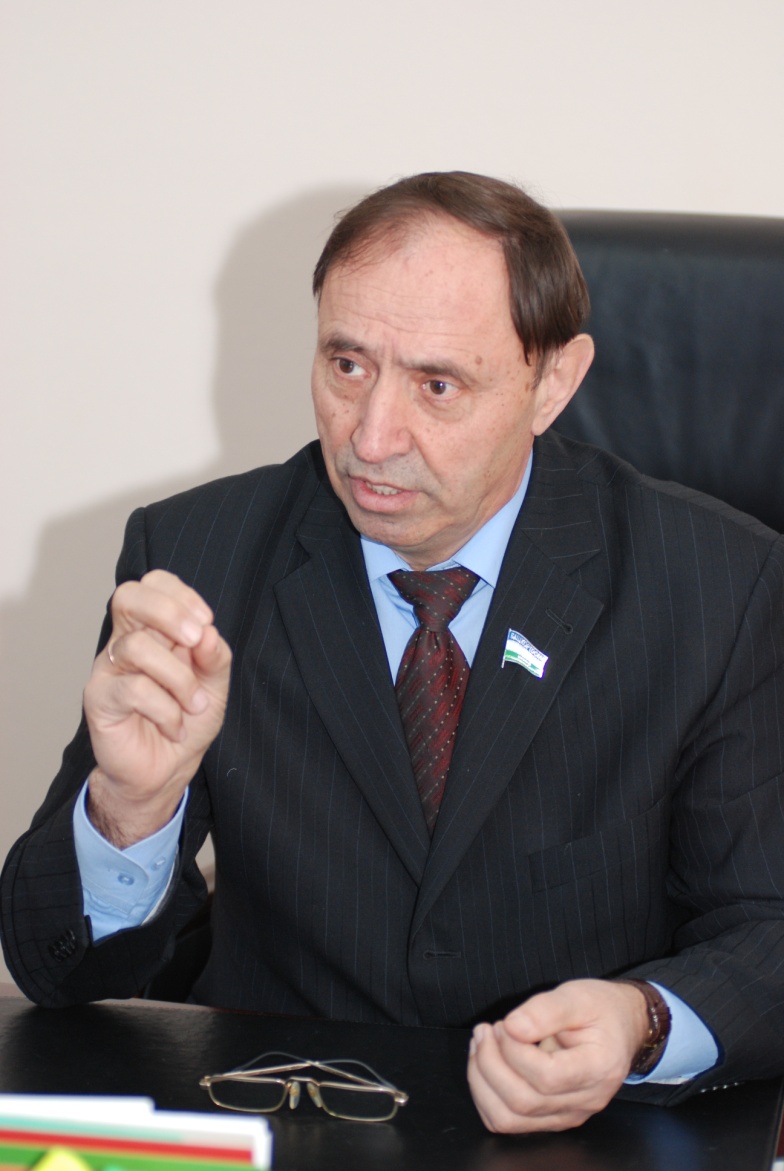 доктор педагогических наук, профессор, ректор Башкирского государственного педагогического университета им. М. Акмуллы, заслуженный работник высшей школы РФ.Автор более 250 научных публикаций, в том числе 14 монографий. Основатель и руководитель научной школы «Педагогика субъектно-ориентированного образования». Главный редактор научного издания «Педагогический журнал Башкортостана».Степени общественного, профессионального и научного признания :Медаль ордена «За заслуги перед Отечеством» II степени (2014 г) Медаль Совета Ассамблеи народов Российской Федерации «Дружба и единство народов России» (2009 г)«Заслуженный работник высшей школы Российской Федерации»  (2003 г).